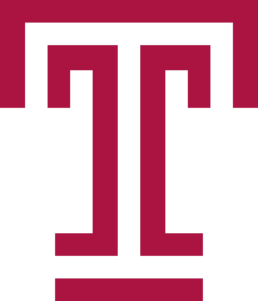 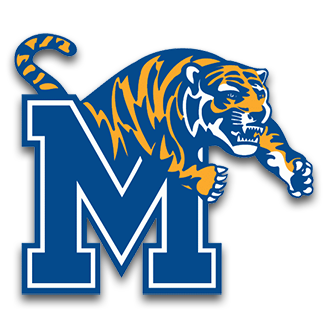                                                     Please tear the bottom portion and return to Sindy Oh.